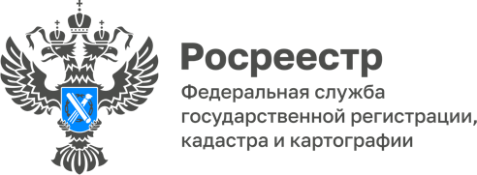 В целях гармонизации земельно-имущественных отношенийВ Государственную Думу внесен разработанный Росреестром проект закона, который ускорит формирование полного и точного реестра недвижимости.Законопроект предлагает упрощенный механизм внесения в реестр сведений о границах населенных пунктов и территориальных зон при наличии пересечений с границами земельных участков. Одновременно с этим предлагается упростить и порядок внесения изменений в документы, содержащие описание местоположения границ населенных пунктов, территориальных зон, в результате устранения их пересечений.«Отсутствие в ЕГРН границ населенных пунктов и территориальных зон негативно сказывается на градостроительном потенциале регионов и отдельных муниципалитетов, создает правовую неопределенность для собственников, является причиной земельных споров. Данная инициатива будет способствовать гармонизации земельно-имущественных отношений, повышению полноты и качества сведений ЕГРН, совершенствованию порядка исправления реестровых ошибок и реализации государственной программы «Национальная система пространственных данных», - комментирует руководитель Управления Росреестра по Республике Алтай Лариса Вопиловская.Справочно: По состоянию на 01.03.2023 года в ЕГРН в масштабах страны внесено 52,2% границ населенных пунктов и 38,6% – территориальных зон. В Республике Алтай эти показатели составили 82% и 66% соответственно.Материал подготовлен Управлением Росреестра по Республике Алтай